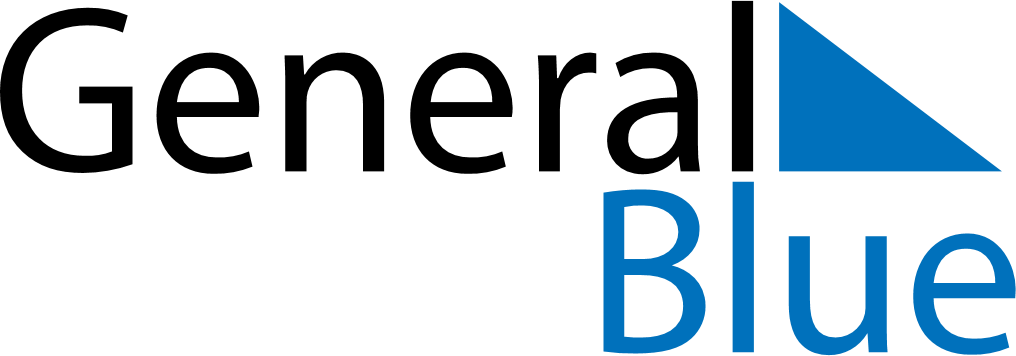 February 2020February 2020February 2020BoliviaBoliviaMONTUEWEDTHUFRISATSUN12Feast of the Virgin of Candelaria34567891011121314151617181920212223242526272829CarnivalShrove Tuesday